№ п/пНаименование товара, работ, услугЕд. изм.Кол-воТехнические, функциональные характеристикиТехнические, функциональные характеристики№ п/пНаименование товара, работ, услугЕд. изм.Кол-воПоказатель (наименование комплектующего, технического параметра и т.п.)Описание, значение1.МФ-1.0 Детская песочница "Подиум"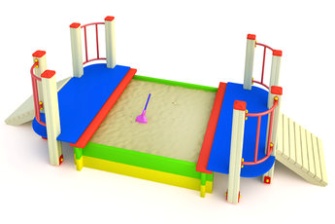 шт.11.МФ-1.0 Детская песочница "Подиум"шт.1Длина  (мм)3500(± 10мм)1.МФ-1.0 Детская песочница "Подиум"шт.1Ширина  (мм)1400(± 10мм)1.МФ-1.0 Детская песочница "Подиум"шт.1Высота  (мм)1000(± 10мм)1.МФ-1.0 Детская песочница "Подиум"шт.1Площадь зоны безопасности, м2Не менее 10,71.МФ-1.0 Детская песочница "Подиум"шт.1Применяемые материалы Применяемые материалы 1.МФ-1.0 Детская песочница "Подиум"шт.1ОписаниеПесочница предназначена для игры с песком и  песочными изделиями детей в возрасте от 2 до 7 лет.  Конструкция и внешний вид песочницы выполнена в виде тематической пространственной фигуры и включает в себя следующие игровые элементы: 1.МФ-1.0 Детская песочница "Подиум"шт.1ПесочницаПесочница квадратной формы из сухой строганной доски 40х140 мм. в сечении, длина досок 1400 мм - 8 шт. Борта песочницы собираются между собой при помощи специальных вырезов в доске. В углах песочницы предусмотрены закладные детали, изготовленные из равнополочного уголка 32х4 ГОСТ 8509-93.  В верхней части песочницы с двух сторон расположены деревянные панели выполняющие функцию детской скамейки изготовленные из сухой строганной доски хвойных пород 40х140 мм в сечении. При монтаже песочницы закладные уголки вбиваются в грунт на 400мм.1.МФ-1.0 Детская песочница "Подиум"шт.1ПодиумДеревянная конструкция, в виде подиума с заходом и ограждениями с двух сторон песочницы.    Вся конструкция устанавливается на  четыре деревянных столба,  изготовленных из клееного бруса 100х100 мм в сечении и высотой 1000мм.  Между опорными столбами прикреплено защитное металлическое ограждение радиусной формы изготовленное из ВГП Ду 15 и Ду 20 ГОСТ 3262-75.  Для подъема на корму предусмотрен деревянный трап, изготовленный из сухого строганного  бруска хвойных пород 40х70мм в сечении.1.МФ-1.0 Детская песочница "Подиум"шт.1Закладная детальК нижней части опорных столбов песочницы прикреплены закладные детали. Закладная деталь представляет собой трубу Ф 40х2 мм ТУ 14-105-737-04, к нижней части которой приварена опорная пластина  размером 80х80 мм изготовленная из листа 4 мм ГОСТ 19904-74. К верхнему торцу трубы закладной приварена П-образная скоба с двумя отверстиями для крепления к клееному брусу. Размеры лунки для бетонировки Ф200х500мм.1.МФ-1.0 Детская песочница "Подиум"шт.1МатериалыВлагостойкая ФСФ фанера; покрытые порошковыми красками металлические элементы; клееный брус 100х100 мм; оцинкованный крепеж; пластиковые заглушки на места резьбовых соединений; двухкомпонентная краска для деревянных элементов. Вся конструкция имеет скругленные безопасные углы и края. Все фанерные и деревянные элементы песочницы  окрашены двухкомпонентными, профессиональными  красками яркими цветов, а металлические части песочницы окрашены полимерным порошковым покрытием. Крепежные элементы песочницы оцинкованы и закрыты  пластиковыми заглушками.Требования к оборудованиюЭлементы игровых комплексов (сегменты труб, лотки, горки, лазы) выдерживают точечную нагрузку не менее 60 кг/дм2. Все материалы сохраняют свои характеристики в диапазоне температур от -65С до + 65С. Все детали, узлы и модули игрового оборудования обеспечивают максимальную безопасность конструкций, и являться травмобезопасными для детей и взрослых. Детское оборудование не допускает застревания тела, частей тела или одежды. Подвижные и неподвижные элементы оборудования: не образовывают сдавливающих или режущих поверхностей. Используемые материалы должны быть новыми, т.е. ранее не использованными, не бывшими в эксплуатации и не демонтированными с другого объекта.Схема установки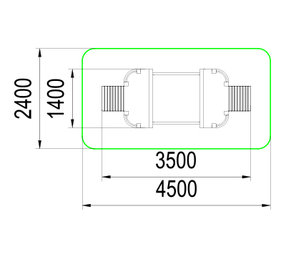 